ENCUESTAS DE VIAJEROS INTERNACIONALESAbril de 2023Los resultados de las Encuestas de Viajeros Internacionales (EVI) —Encuesta de Turismo de Internación (ETI) y Encuesta de Viajeros Fronterizos (EVF)— dan a conocer el número de visitantes internacionales que ingresaron y salieron del país, así como sus gastos.Durante abril de 2023, ingresaron al país 5 925 320 visitantes: 3 174 982 fueron turistas internacionales.En el cuarto mes de 2023, el ingreso de divisas referente al gasto total de visitantes internacionales ascendió a 2 405.9 millones de dólares. En el mismo mes de 2022, el monto fue de 2 411 millones y, en abril de 2021, de 1 277.9 millones de dólares.Número de visitantes, gasto total y gasto medio(Ingresos y egresos)1/	        Entradas2/	        Millones de dólares3/	        Dólares4/	        Salidas5/	        Variación correspondiente al mes de abril de 2023 respecto al mismo mes de 2022Fuente:  INEGI. Encuestas de Viajeros InternacionalesEn abril del presente año, el gasto medio de turistas de internación que ingresaron vía aérea fue de 1 175.37 dólares. En el mismo mes de 2022 fue de 1 141.51 dólares y, en abril de 2021, alcanzó 1 073.75 dólares.En el mes de referencia, las y los residentes en México que visitaron el extranjero gastaron un monto equivalente a 683.5 millones de dólares. En abril de 2022, gastaron 559.5 millones y, en el mismo mes de 2021, 331.7 millones de dólares.Nota al usuarioLa tasa de respuesta de las Encuestas de Viajeros Internacionales (EVI), para el mes de abril de 2023, registró porcentajes apropiados, lo que permitió la generación de estadísticas con niveles altos de calidad.Para consultas de medios y periodistas, escribir a: comunicacionsocial@inegi.org.mx    o llamar al teléfono (55) 52-78-10-00, exts. 321064, 321134 y 321241Dirección de Atención a Medios/ Dirección General Adjunta de Comunicación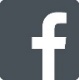 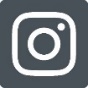 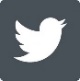 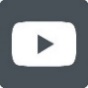 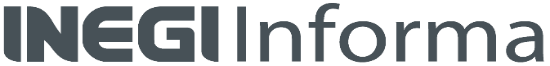 Nota técnicaPrincipales resultadosEn abril de 2023, ingresaron al país 5 925 320 visitantes. De estos, 3 174 982 fueron turistas internacionales (viajeras y viajeros residentes en el extranjero que pernoctan en México).Cuadro 1Número de visitantes, gasto total y gasto medio(Ingresos y egresos)1/	        Entradas2/	        Millones de dólares3/	        Dólares4/	        Salidas5/	        Variación correspondiente al mes de abril de 2023 respecto al mismo mes de 2022Fuente:  INEGI. Encuestas de Viajeros InternacionalesGráfica 1Número de visitantes(Miles)Fuente: INEGI. Encuestas de Viajeros InternacionalesIngresos de residentes en el extranjeroNúmero de turistas internacionalesEn el mes de referencia, el número de turistas internacionales que entraron al país fue de 3 174 982. Un año antes, se reportó un ingreso de 3 067 800 turistas y, para el mismo mes de 2021, la cifra fue 2 326 053. En el caso de turistas de internación, se registró un total de 2 023 245, en abril de 2023. Durante el mismo mes de 2022, el total de quienes visitaron México fue de 2 097 010 y, en abril de 2021, la cantidad fue de 1 184 964.Cuadro 2Número de turistas internacionales que ingresaron al país según tipo1/1/	       Entradas2/	       Variación correspondiente al mes de abril de 2023 respecto al mismo mes de 2022Fuente: INEGI. Encuestas de Viajeros InternacionalesDel total de turistas de internación que ingresaron al país en abril de 2023, 84.8 % lo hizo por vía aérea y el restante 15.2 %, por vía terrestre.Gasto totalEn el cuarto mes de 2023, el ingreso de divisas por concepto de turistas internacionales alcanzó 2 232.1 millones de dólares. De esta cifra, 2 116.7 millones de dólares correspondieron a turistas de internación y 115.4, a turistas fronterizos.Cuadro 3Ingreso de divisas de turistas internacionales(Millones de dólares)Nota:     La suma de los parciales puede no coincidir con los totales debido al redondeo de las cifras.1/	       Variación correspondiente al mes de abril de 2023 respecto al mismo mes de 2022Fuente: INEGI. Encuestas de Viajeros InternacionalesGasto medioEn abril del presente año, el gasto medio por visitante fue de 406.03 dólares. El de turistas de internación fue de 1 046.19 dólares. El gasto medio de quienes ingresaron por vía aérea fue de 1 175.37 dólares y el de quienes entraron por vía terrestre, de 324.28 dólares.Cuadro 4Cuadro resumen de visitantes internacionalesabril de los años señalados Nota:	    La suma de los parciales puede no coincidir con los totales debido al redondeo de las cifras.1/		    Entradas2/		    Millones de dólares3/		    Dólares4/		      Variación correspondiente al mes de abril de 2023 respecto al mismo mes de 2022NC		    No calculableFuente: INEGI. Encuestas de Viajeros InternacionalesEgresos de residentes en MéxicoNúmero de turistas internacionalesEn abril de 2023, se registró un total de 1 179 046 turistas internacionales (viajeras y viajeros residentes en México que pernoctaron en el extranjero). En abril de 2022 salieron 1 095 278 y, en el mismo mes de 2021, la cantidad fue de 914 764.Cuadro 5Número de turistas internacionales que egresaron del país según tipo1/1/	        Salidas2/	        Variación correspondiente al mes de abril de 2023 respecto al mismo mes de 2022Fuente:  INEGI. Encuestas de Viajeros InternacionalesCuadro 6Cuadro resumen de visitantes internacionalesabril de los años señaladosNota:	    La suma de los parciales puede no coincidir con los totales debido al redondeo de las cifras.1/		    Salidas2/		    Millones de dólares3/		    Dólares4/		    Variación correspondiente al mes de abril de 2023 respecto al mismo mes de 2022N/A		    No aplicableFuente: INEGI. Encuestas de Viajeros InternacionalesNota al usuarioLa tasa de respuesta de las Encuestas de Viajeros Internacionales (EVI), para el mes de abril de 2023, registró porcentajes apropiados, lo que permitió la generación de estadísticas con niveles altos de calidad.Nota metodológicaEl objetivo de las EVI es obtener información para generar estadística básica, referida al momento de la entrevista, acerca del número de viajeras y viajeros internacionales, de los ingresos o egresos de divisas que se derivan de sus transacciones y del gasto medio generado. También se consideran la ciudad de origen, el destino y las características generales del viaje.La unidad de observación son todas y todos los viajeros internacionales, que pueden ser turistas (pernoctan por lo menos una noche dentro del destino visitado) o excursionistas (no pernoctan y se los conoce como «visitantes de día»). Además, pueden ser fronterizos (permanecen dentro de la delimitación de la franja fronteriza) o de internación (ingresan más allá de la delimitación de la franja fronteriza).Las y los viajeros internacionales se clasifican por tipo de flujo (receptivo o egresivo) y por medio de transporte (vía aérea, terrestre o marítima). Las y los receptivos son quienes residen en el extranjero y visitaron México. Las y los egresivos son quienes residen en México y visitaron otros países por cualquier motivo.El diseño de las EVI tiene como base metodológica y conceptual las recomendaciones internacionales de la Organización Mundial de Turismo (OMT). Estas establecen los lineamientos para la investigación del sector turístico, la unidad de observación, los criterios para su clasificación y la definición de las variables de estudio.En cuanto a la cobertura temática, se obtiene información para las siguientes variables: número de visitantes internacionales, gasto total, gasto medio y motivo principal del viaje, entre otras. La cobertura geográfica de las EVI proporciona información con representatividad a nivel nacional.Para el turismo de internación, la unidad de muestreo son las y los turistas de internación y excursionistas en cruceros. El esquema de muestreo es estratificado y polietápico y se determina en un periodo mensual de captación. El marco de muestreo se integra por los registros administrativos que proporciona la Unidad de Política Migratoria, Registro e Identidad de Personas (UPMRIP) de la Secretaría de Gobernación (SEGOB); la Secretaría de Infraestructura, Comunicaciones y Transportes (SICT); Aeropuertos y Servicios Auxiliares (ASA) y el Banco Nacional del Ejército, Fuerza Aérea y Armada, S. N. C. (Banjercito). Las y los viajeros fronterizos (turistas y excursionistas) también son unidad de muestreo. El esquema de muestreo es estratificado y polietápico. El marco son los conteos en frontera norte (entradas de automóviles y peatones).El tamaño de muestra mensual se compone de 24 733 entrevistas, que representan la cuota mínima a captar. La entrevista directa es la modalidad de captación de información en cuestionario impreso. La estrategia de captación está referenciada a una matriz de horarios que ayuda a estimar la población objeto de estudio. Esta matriz se define estratégicamente para obtener una estimación con calidad y representatividad en diferentes niveles temporales y geográficos.Mediante las EVI, el Instituto Nacional de Estadística y Geografía (INEGI) genera la información contenida en este documento y la da a conocer en la fecha establecida en el Calendario de Difusión de Información Estadística y Geográfica y de Interés Nacional.Las cifras pueden consultarse en la página del INEGI, en las siguientes secciones:Tema: Turismo https://www.inegi.org.mx/temas/turismo/Programas:Encuesta de Turismo de Internación (ETI) https://www.inegi.org.mx/programas/eti/2018/Encuesta de Viajeros Fronterizos (EVF) https://www.inegi.org.mx/programas/evf/2018/ConceptoAbrilAbrilAbrilVariación porcentual anual5/  Concepto202120222023Variación porcentual anual5/  IngresosNúmero de visitantes1/ 4 185 296 5 318 711 5 925 32011.4Gasto total2/1 277.92 411.02 405.9-0.2Gasto medio3/305.34453.30406.03-10.4EgresosNúmero de visitantes4/ 2 584 434 3 257 968 3 899 40419.7Gasto total2/331.7559.5683.522.2Gasto medio3/128.34171.73175.292.1ConceptoAbrilAbrilAbrilVariación porcentual anual5/  Concepto202120222023Variación porcentual anual5/  IngresosNúmero de visitantes1/ 4 185 296 5 318 711 5 925 32011.4Gasto total2/1 277.92 411.02 405.9-0.2Gasto medio3/305.34453.30406.03-10.4EgresosNúmero de visitantes4/ 2 584 434 3 257 968 3 899 40419.7Gasto total2/331.7559.5683.522.2Gasto medio3/128.34171.73175.292.1Tipo de turistasAbrilAbrilAbrilVariación porcentual anual2/Tipo de turistas202120222023Variación porcentual anual2/Turistas internacionales 2 326 053 3 067 800 3 174 9823.5Turistas de internación 1 184 964 2 097 010 2 023 245-3.5Vía aérea  948 734 1 809 759 1 716 151-5.2Vía terrestre  236 230  287 251  307 0946.9Turistas fronterizos 1 141 089  970 790 1 151 73718.6Tipo de turistasAbrilAbrilAbrilVariación porcentual anual1/ Tipo de turistas202120222023Variación porcentual anual1/ Turistas internacionales1 183.42 274.22 232.1-1.9Turistas de internación1 094.02 172.92 116.7-2.6Vía aérea1 018.72 065.92 017.1-2.4Vía terrestre 75.3 107.1 99.6-7.0Turistas fronterizos 89.4 101.3 115.413.9Peatones 14.8 13.3 18.035.6En automóviles 74.6 88.0 97.410.6ConceptoIngresosIngresosIngresosIngresosConcepto202120222023Variación porcentual anual4/Número de visitantes1/ 4 185 296 5 318 711 5 925 32011.4Turistas internacionales 2 326 053 3 067 800 3 174 9823.5Turistas de internación 1 184 964 2 097 010 2 023 245-3.5Vía aérea  948 734 1 809 759 1 716 151-5.2Vía terrestre  236 230  287 251  307 0946.9Turistas fronterizos 1 141 089  970 790 1 151 73718.6Excursionistas internacionales 1 859 243 2 250 911 2 750 33822.2Excursionistas fronterizos 1 859 243 1 621 649 1 927 39818.9Excursionistas en cruceros   0  629 262  822 940 30.8Gasto total2/1 277.92 411.02 405.9-0.2Turistas internacionales1 183.42 274.22 232.1-1.9Turistas de internación1 094.02 172.92 116.7-2.6Vía aérea1 018.72 065.92 017.1-2.4Vía terrestre75.3107.199.6-7.0Turistas fronterizos89.4101.3115.413.9Excursionistas internacionales94.5136.8173.827.1Excursionistas fronterizos94.589.6108.020.5Excursionistas en cruceros0.047.165.8 39.6Gasto medio3/ 305.34 453.30 406.03-10.4Turistas internacionales 508.77 741.33 703.02-5.2Turistas de internación 923.221 036.201 046.191.0Vía aérea1 073.751 141.511 175.373.0Vía terrestre 318.63 372.75 324.28-13.0Turistas fronterizos 78.39 104.36 100.18-4.0Excursionistas internacionales 50.83 60.75 63.194.0Excursionistas fronterizos 50.83 55.27 56.031.4Excursionistas en crucerosNC 74.89 79.966.8Tipo de turistasAbrilAbrilAbrilVariación porcentual anual2/Tipo de turistas202120222023Variación porcentual anual2/Turistas internacionales  914 764 1 095 278 1 179 0467.6Turistas de internación  682 573  798 975  856 6077.2Turistas fronterizos  232 191  296 303  322 4398.8ConceptoEgresosEgresosEgresosEgresosConcepto202120222023Variación 
porcentual anual4/ Número de visitantes1/ 2 584 434 3 257 968 3 899 40419.7Turistas internacionales  914 764 1 095 278 1 179 0467.6Turistas de internación  682 573  798 975  856 6077.2Vía aérea  340 844  424 305  483 17213.9Vía terrestre  341 729  374 670  373 435-0.3Turistas fronterizos  232 191  296 303  322 4398.8Excursionistas internacionales 1 669 670 2 162 690 2 720 35825.8Excursionistas fronterizos 1 669 670 2 162 690 2 720 35825.8Excursionistas en crucerosN/AN/AN/AN/AGasto total2/ 331.7 559.5 683.522.2Turistas internacionales 251.9 443.2 530.419.7Turistas de internación 238.5 423.2 509.220.3Vía aérea 168.4 362.0 436.920.7Vía terrestre 70.1 61.2 72.318.2Turistas fronterizos 13.5 20.0 21.26.2Excursionistas internacionales 79.7 116.3 153.131.7Excursionistas fronterizos 79.7 116.3 153.131.7Excursionistas en crucerosN/AN/AN/AN/AGasto medio3/ 128.34 171.73 175.292.1Turistas internacionales 275.43 404.65 449.8911.2Turistas de internación 349.35 529.67 594.4412.2Vía aérea 494.08 853.23 904.216.0Vía terrestre 204.99 163.25 193.6418.6Turistas fronterizos 58.11 67.53 65.89-2.4Excursionistas internacionales 47.75 53.76 56.284.7Excursionistas fronterizos 47.75 53.76 56.284.7Excursionistas en crucerosN/AN/AN/AN/A